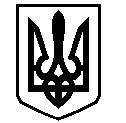 У К Р А Ї Н АВАСИЛІВСЬКА МІСЬКА РАДАЗАПОРІЗЬКОЇ ОБЛАСТІсьомого скликання двадцять перша сесіяР І Ш Е Н Н Я   08 червня   2017                                                                                                        № 12Про прийняття будівель до комунальної власностітериторіальної громади м.Василівка  	Керуючись ст.26, 60  Закону України «Про місцеве самоврядування в Україні»,   Цивільним кодексом України Василівська міська радаВ И Р І Ш И Л А:Прийняти в комунальну власність  територіальної громади м.Василівка:будівлю комунального дошкільного навчального закладу № 4 «Струмочок», розташовану в м. Василівка по вулиці Шевченка, буд. № 84, загальною площею          2995,7 кв.м.; адміністративну будівлю, розташовану в м. Василівка по бульвару Центральному, буд. № 6 загальною площею 2440,0 кв.м.2. Зареєструвати право власності на будівлі, вказані в п.1 даного рішення, відповідно до вимог діючого чинного законодавства.3. Контроль за виконанням даного рішення покласти на постійну комісію міської ради з питань роботи комунальних служб, формування тарифів на комунальні послуги, з питань торгівлі, послуг та розвитку підприємництва. Міський голова                                                                                        Л.М. Цибульняк